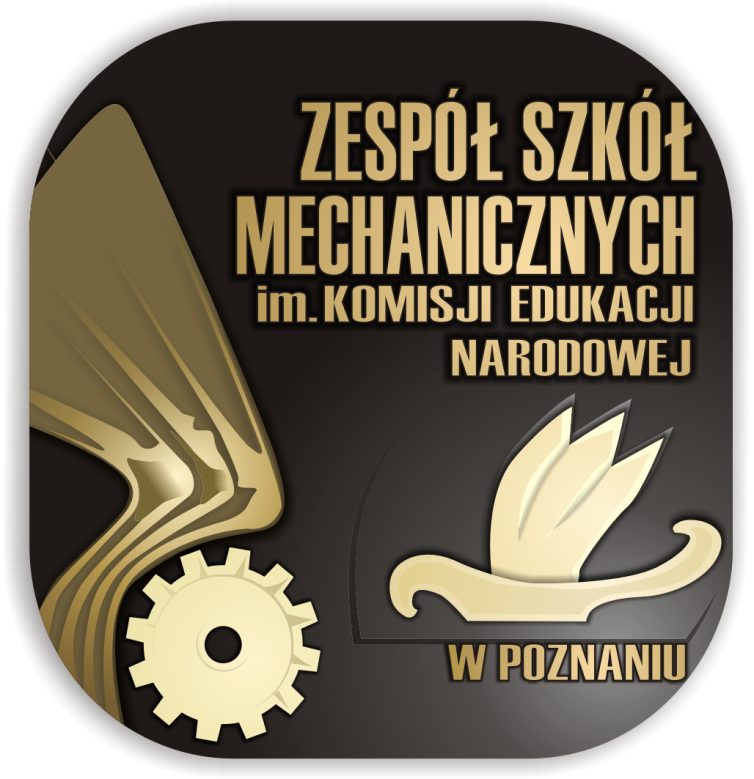 DEKLARACJA O UCZĘSZCZANIU NA LEKCJE RELIGII / ETYKI W ZSM im KENImię i nazwisko ucznia  ……………………………………………………………….  klasa ……………………………Deklaruje uczestnictwo córki/syna* w lekcjach  religii/etyki*…………………………..	……………………………………………..    	data	podpisy rodziców (opiekunów)***niepotrzebne  skreślić________________________________________________________________________________________________DEKLARACJA O UCZĘSZCZANIU NA LEKCJE RELIGII / ETYKI W ZSM im KENImię i nazwisko ucznia  ……………………………………………………………….  klasa ……………………………Deklaruję uczestnictwo w lekcjach  religii/etyki*…………………………..	……………………………………………..    	data	podpisy ucznia pełnoletniego*niepotrzebne  skreślić